Um saco contém 5 bolas numeradas de  5. Tiram-se, uma a uma, todas as bolas do saco. Qual a probabilidade de saírem por ordem crescente ou decrescente.Uma carruagem tem 10 lugares sentados, 5 à direita e 5 à esquerda. Um grupo de 5 rapazes e 5 raparigas entra e sentam-se. De quantas maneiras podem ocupar os lugares?E qual a probabilidade de sentando-se ao acaso, ficarem as raparigas de um lado e os rapazes de outro.Seis amigos vão ao cinema e sentam-se numa fila de 6 lugares. De quantas maneiras podem ocupar os lugares?Supondo que se sentam ao acaso qual a probabilidade da Rita e o Luís (que fazem parte do grupo) ficarem juntos?Numa livraria receberam uma remessa de 30 livros, todos diferentes mas com a mesma espessura. Têm uma prateleira vaga numa estante, com capacidade para 20 livros. De quantas maneiras diferentes podem ser arrumados?O Governador Civil de Lisboa vai visitar sete dos vinte Jardins de infância de certa freguesia. De quantas formas pode organizar a visita?Num concurso de cultura geral sobre países da Europa e de África, o concorrente começa por escolher, por qualquer ordem, 12 de entre 18 países europeus e depois escolhe 5 de entre 8 países africanos. De quantos modos pode organizar a sua prova?Num balcão de uma casa de gelados há 10 recipientes para gelados em 2 filas de 5.De quantos modos diferentes se podem arrumar 7 qualidades de gelado diferentes e, supondo que a arrumação se faz ao acaso, qual a probabilidade do sabor a morango e o caramelo ficarem na fila de trás?Considera todos os números de cinco algarismos diferentes. Quantos desses números são pares?Qual é o número total de apostas que se podem fazer no Totobola?O preço de duas apostas no Totoloto é 50 cêntimos. Um jogador fez todas as apostas possíveis num concurso do Totoloto. Admitindo que é o único totalista, qual tem que ser o valor mínimo do prémio para que não tenha prejuízo?Considera nove pontos, cinco sobre uma reta e quatro sobre outra reta estritamente paralela à primeira. Quantas circunferências distintas passam por três desses nove pontos?Quantas filas diferentes se podem formar com 3 bolas verdes, 4 bolas azuis e 5 bolas encarnadas?Quantos são os conjuntos de 10 cartas com:Três ases?cinco cartas de um naipe e cinco cartas de outro?seis cartas de um naipe e quatro de outro?Num encontro internacional estão reunidos 35 estudantes de vários países. Há 25 que falam inglês e 20 que falam espanhol. Qual a probabilidade de dois estudantes, escolhidos ao acaso, poderem estabelecer diálogo numa dessas línguas sem necessidade de intérprete?Bom trabalho!Os Prof: Maria José Madeira Óscar Teixeira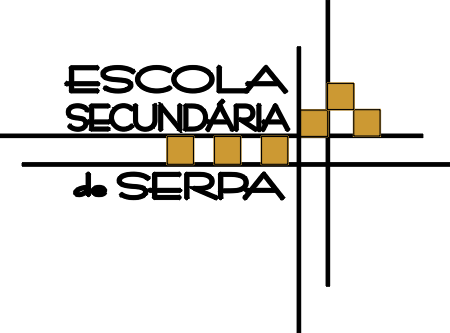 Ficha de Trabalho de Matemática 12º Ano de EscolaridadeAno letivo: 2023/2024